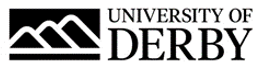 University of Derby Job DescriptionJob SummaryJob TitleLecturer in Interior DesignCollege Arts, Humanities and EducationLocationUniversity of Derby, Britannia Mill, DE22 3BLJob Reference Number0173-24Salary£37,099 to £44,263 per annumReports ToHead of Discipline and Assistant Head of Discipline Line Management ResponsibilityNoJob Description and Person SpecificationRole SummaryDevelop and deliver an innovative and flexible range of learning and teaching materials in Interior Design and across relevant modules that provide high quality, accessible learning opportunities and an exceptional student experience in line with the University’s strategic objectives, ensuring that employability and ‘real-world’ learning are at the heart of the curriculum. Engage in research which influences leading edge practice, informs and inspires the research-led curriculum and teaching and contributes to continuing subject expertise and contribution to the REF.Principal AccountabilitiesLearning / TeachingEffectively teach and facilitate learning on a range of subjects / modules within the subject area on undergraduate, postgraduate, professional and post-experience programmes.Ensure that knowledge from research and scholarly activities informs and enhances learning and teaching, as well as extending it to appropriate external activities such as knowledge transfer activities.Ensure that module / programme design and delivery comply with the quality standards and regulations of the University.Participate effectively in the assessment process, including the setting, marking and moderation of student work, providing constructive feedback and ensuring it is in accordance with quality assurance procedures.Participate in the continuing review and development of module/programme delivery, incorporating innovative study modes, learning environments and pedagogic practices to engage and stimulate students, deliver effective learning outcomes and develop the skills and attributes of the ‘Derby Graduate’.Take on relevant module leader and/or programme leader responsibilities, including associated marketing, recruitment, delivery and ongoing programme development activities.Research / Scholarship Engage in individual research and collaborate both internally and externally on research projects that are consistent with the College, and contribute to leading edge practice in the University.Sustain and enhance the reputation of the University by publishing in appropriate quality journals and presenting at scholarly activities such as workshops, conferences and other similar events.Develop and maintain contacts and relationship with relevant professional, research and industrial organisations.Contribute to writing bids for externally funded research projects.OtherAct as a personal tutor, supporting and mentoring students as appropriate.Provide pastoral care to students, referring when necessary to services that provide further support.Support marketing and student recruitment activities as required.Develop external links in order, for example, to support student recruitment, secure student placements, facilitate outreach work, generate income or build relationships for future activities.Be responsible for administrative duties in areas such as admissions, timetabling, examinations and assessment of progress and student attendance.Contribute to effective cross College / University working.Observe and implement University policies and procedures.Person SpecificationEssential CriteriaQualificationsGood Honours Degree in relevant subject discipline or equivalentFellowship of the Advanced HE (HEA) or willingness to work towards.PhD or equivalence accepted in a relevant subject area, for example by publication or through appropriate professional achievement or willingness to work towards within an agreed timeframeExperienceLearning / TeachingExperience or knowledge of higher education and ability to use a range of delivery techniques to inspire and engage students.Experience developing strategies and alternative approaches for students from diverse backgrounds. Research / ScholarshipSignificant experience of own discipline to enable the development of new knowledge and understanding within the field.Industry facing knowledge and skills relevant to the Interior Design subject area.Experience of research and enterprise activity.Evidence of outputs in research, industry or practice that could contribute to the subject and University profile and strategies for Innovation and Research.Skills, knowledge & abilitiesAn appropriate level of digital capability and aptitude with practical experience of applications which aid student learning.Ability to communicate complex and conceptual ideas to a range of groups.Proficient in using IT to support own work and for application to technology-enhanced learning and teaching and research activities.Excellent written and oral communication skills including networking and relationship building skills, both across the University and externally.Ability to work successfully both in independent self-management and team working.Able to work with competing priorities and to tight deadlines.Demonstrates competences, core behaviours and supplementary behaviours that support and promote the University’s core values.Demonstrates professionalism in learning / teaching and the values of the UK Professional Standards Framework for HE.A sound understanding of the current higher education environment and its implications for the student learning experience.A sound understanding of the employability agenda and its relevance to learners and the curriculum.A sound understanding of internationalisation and its relevance for learners and the curriculum.Flexible to the needs of others.Innovative and creative.Committed to continual enhancement and a high quality student experience.Committed to a high-performance culture, fostering continuous improvement and driving quality.Business requirementsAble to take a flexible approach to work.Travel between sites and occasionally overseas for research or teaching.Some evening and occasional weekend working.Attendance at Open Days, Graduation events etc.A commitment to own professional development.Desirable CriteriaQualificationsMaster’s degree in relevant subject area.Appropriate level of membership of a relevant professional body or working towards.Postgraduate Certificate in Teaching and Learning in Higher Education.ExperienceLearning / TeachingRecent proven experience of delivering excellent and effective learning and teaching identified by peer review at undergraduate and postgraduate levels at a Higher Education provider.Demonstrable experience of module and / or programme leadership.Experience of developing innovative module/programme content and delivery methods.Online and blended learning / teaching experience.Demonstrable experience of successful curriculum development.Demonstrable experience of effectively designing and implementing a range of formative and summative assessments for undergraduate and postgraduate programmes.Research / ScholarshipDeveloping national and international profile of research and scholarly activity.Experience of bidding for and obtaining external research funding.Experience of successfully applying discipline to income generation activities, including consultancy, industry-based applied research and KTPs.Skills, knowledge and abilitiesAble to identify potential sources of funding.A sound knowledge of the QAA Quality Code and HEFECE’s Operating Model for Quality Assurance.BenefitsAs well as competitive pay scales, we offer generous holiday entitlement. We also offer opportunities for further salary progression based on performance, and the opportunity to join a contributory pension scheme. For more information on the benefits of working at the University of Derby go to the Benefit pages of our website.Our People The University of Derby is committed to promoting equality, diversity, and inclusion. However you identify, we actively celebrate the knowledge, experience and talents each person brings. Our students come from a wide range of backgrounds; therefore we are particularly interested to hear from applicants who will help our leaders and teams be more reflective of our student population.